13 Early Stage Researchers in Marie Sklodovska-Curie Innovative Training Network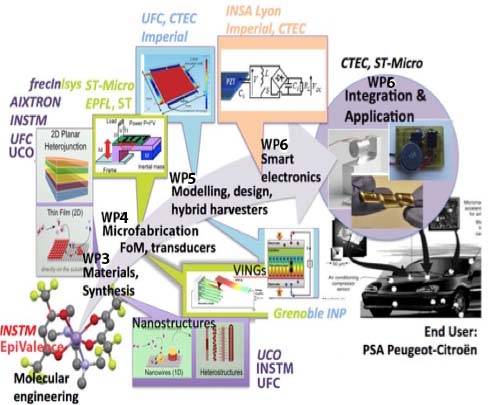 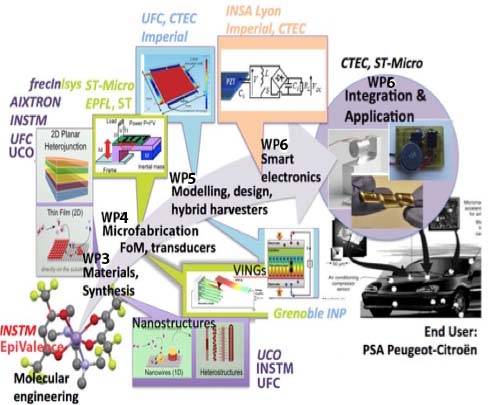 Project title: 	"Piezoelectric Energy Harvesters for Self-Powered Automotive Sensors: from Advanced Lead-Free Materials to Smart Systems (ENHANCE)"  We offer 13 PhD positions with very competitive salaries  in Italy, Germany, UK and France: Two positions at University of Catania/INSTM Catania, Italy, https://www.unict.it/en/  & http://www.instm.it/en/instm.aspx Contact: gmalandrino@unict.itESR1: Engineering of metal-organic precursors from synthesis to mechanistic aspects (WP2(5%), WP3(95%))           Supervisor: G. Malandrino ESR3 : Multiferroic films and nanostructures for hybrid energy harvesters (WP2(5%),WP3 (55%), WP4 (40%))        Supervisors: G. Malandrino & G.G. CondorelliOne position at AIXTRON Aachen, Germany, Contact: M.Heuken@aixtron.comESR2 : Modelling and simulations of CVD processes(WP2(30%),WP3 (70%))        Supervisor: M. Heuken Two positions at Institute FEMTO-ST, University of Franche-ComtéBesançon, France, www.femto-st.fr & www.univ-fcomte.fr Contact: ausrine.bartasyte@univ-fcomte.frESR4 : Piezoelectric and pyroelectric films and nanostructures for hybrid energy harvesters  (WP2(5%), WP3 (55%), WP4 (40%))     Supervisors: A. Bartasyte  & B. Dulmet ESR9 : Design of mechanical structure and electronic interface of hybrid energy harvesters  (WP2(10%), WP4 (20%), WP5 (25%),WP6 (45%))     Supervisors: M. Rokotondrabe (UFC), M. Lallart & P.J. Cottinet (INSA Lyon) Two positions at University of CologneCologne, Germany, https://www.portal.uni-koeln.de/uoc_home.html?&L=1 Contact: sanjay.mathur@uni-koeln.deESR5 : Growth of  piezoelectric nanostructures and films for vibrational energy harvesters (WP2(5%), WP3 (55%), WP4 (40%))      Supervisor: S. Mathur ESR6 : Self-supported nanomeshes of piezoelectric materials for vibrational energy harvesters (WP2(5%), WP3 (55%), WP4 (40%))        Supervisor: S. Mathur One position at ST-Microelectronics Catania, Italy, http://www.st.com/content/st_com/en/about/careers/st-locations/emea/italy/catania.html Contact: rosa.previti@st.comESR7 : Simulation and design of autonomous sensor systems and microfabrication processes  (WP2-30%, WP4-70%)       Supervisors: S. Rinaudo (ST) & G. Malandrino (INSTM)One position at IMEP-LAHC, Grenoble Institute of Technology Grenoble, France, http://imep-lahc.grenoble-inp.fr/grenoble, http://www.grenoble-inp.fr/Contact: Laurent.Montes@grenoble-inp.frESR8 : Vertical nanowire integrated nanogenerators based on nanostructures with high K2 (WP2(5%), WP4 (55%), WP5 (40%));      Supervisors: L. Montes Two positions at London Imperial College London, UK, https://www.imperial.ac.uk/Contact: m.kiziroglou@imperial.ac.ukESR10 : Integrated electromagnetic / piezoelectric motion power supply (WP2(5%), WP4 (20%), WP5 (55%) and WP6 (20%));    Supervisor: P. Mitcheson ESR11 : Energy harvesting based on hybrid transduction mechanisms (WP2(10%), WP4(20%), WP5(35%), WP6 (35%));     Supervisor: P. Mitcheson One position at  LGEF, INSA Lyon Lyon, France, http://lgef.insa-lyon.fr/Contact : mickael.lallart@insa-lyon.frESR12 : Electronics interface for efficient energy harvesting from microscale transducers and micro-scale transducer arrays (WP2(10%),WP6 (90%));  Supervisors: D. Gyomar, M. Lallart & P.J.Cottinet (INSA)One position at Cedrat Technologies Meylan, France, www.cedrat-technologies.com, Contact: projects@cedrat-tec.comESR13 : Simulation and design of nonlinear hybrid harvester systems, their integration and testing (WP2(30%), WP6(70%)); Supervisors: F. Claeyssen  & F. Bourgain (CTEC) and M. Lallart & D. Audigier (INSA)For more details concerning the PhD topics, please, contact directly the representers of employing institutions (email addresses are given above).Qualifications & experience:Master degree or equivalent degree which formally entitle to embark on a doctorate;Fluent English (oral and written);Excellent IT skills (Microsoft office, image editors);Background and expertise in the field of PhD topic;Must not have resided or carried out main activity (work, studies, etc) in the country of host organisation for more than 12 months in the last 3 years (short stays for holidays do not count);Must be in the first four years of full-time equivalent research experience of their research careers (starting from the date when the degree enabling the access to the PhD studies was obtained)Have not been awarded a doctoral degree,Personal skills:-High motivation, excellent interpersonal skills, good time and stress management, excellent written and oral skillsHow to apply: In order to apply, send by email to project coordinator Ausrine Bartasyte, ausrine.bartasyte@univ-fcomte.fr:CV (2 pages)Diploma (copy) of Master degree or equivalent degree which formally entitle to embark on a doctorate, including annexes with marks/classifications.Cover letter (1 page)Names and contact details of two referees, who agreed to provide recommendation lettersList of selected Phd topics in order or preferenceFor application go to the link : https://euraxess.ec.europa.eu/jobs/209340. Applications should be submitted electronically before the 1st July 2017. Per ulteriori informazioni contattare Prof. G. Malandrino (gmalandrino@unict.it)